Муниципальное образование город ТоржокТоржокская городская ДумаРЕШЕНИЕ14.02.2019                                                                                                                           № 188О назначении публичных слушаний на территории муниципального образования город Торжок по вопросу: «О преобразовании всех сельских поселений, входящих в состав Торжокского района Тверской области, путем их объединения с муниципальным образованием город Торжок»В соответствии со статьями 13 и 28 Федерального закона от 06.10.2003 № 131-Ф3                    «Об общих принципах организации местного самоуправления в Российской Федерации», руководствуясь Положением о порядке организации и проведения публичных слушаний в муниципальном образовании город Торжок, утвержденным решением Торжокской городской Думы от 15.06.2017 № 102 (в редакции решения Торжокской городской Думы от 25.12.2018 № 181), в целях преобразования всех сельских поселений, входящих в состав Торжокского района Тверской области, путем их объединения с муниципальным образованием город 
Торжок Тверской области, Торжокская городская Дума
р е ш и л а:1. Назначить публичные слушания по вопросу: «О преобразовании всех сельских поселений, входящих в состав Торжокского района Тверской области, путем их объединения с муниципальным образованием город Торжок» на 28 февраля 2019 года в 16-00 час. по адресу: г. Торжок, пл. Ананьина, д. 8 (МБУ «Городской Дом культуры», киноконцертный зал, 1 этаж).2. Определить организатором проведения публичных слушаний общий отдел администрации города Торжка.3. Определить адреса и контактную информацию для приема предложений и замечаний по вопросу, вынесенному на публичные слушания: Торжокская городская Дума (г. Торжок, пл. Ананьина, д. 2, тел./факс 
(48251)9-29-41, электронная почта gorduma@duma-torzhok.ru); администрация города Торжка (г. Торжок, Новгородская наб., д. 1а,                        общий отдел каб. 15, тел. (48251)9-19-78, факс (48251)9-12-46, электронная почта admtorzhok@yandex.ru).4. Установить срок приема предложений и замечаний по вопросу, вынесенному на публичные слушания – с даты опубликования настоящего Решения до начала голосования за итоговый документ по результатам проведения публичных слушаний.   5. Итоговый документ по результатам проведения публичных слушаний по вопросу, вынесенному на публичные слушания, опубликовать в порядке, предусмотренном Положением о порядке организации и проведения публичных слушаний в муниципальном образовании город Торжок, утвержденным решением Торжокской городской Думы от 15.06.2017 № 102 (в редакции решения Торжокской городской Думы от 25.12.2018 № 181) и Уставом муниципального образования город Торжок.6. Направить настоящее Решение в адрес представительных органов сельских поселений Торжокского района Тверской области, а также в Собрание депутатов Торжокского района Тверской области.   7. Настоящее Решение вступает в силу со дня его официального опубликования и подлежит размещению в свободном доступе на официальных сайтах администрации города Торжка и Торжокской городской Думы в информационной телекоммуникационной сети Интернет.И.о. Председателя Торжокской городской Думы	Н.А. ВолковскаяГлава муниципального образования город Торжок	 		  А.В. Меньщиков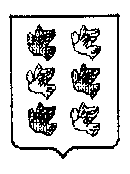 